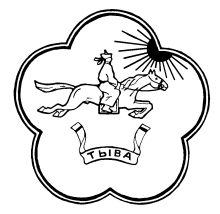 РЕСПУБЛИКА ТЫВА                668360 Республика Тыва     ТЫВА РЕСПУБЛИКАНЫНТЕС-ХЕМСКИЙ КОЖУУН          Тес-Хемский кожуун          ТЕС-ХЕМ КОЖУУННУНХУРАЛ ПРЕДСТАВИТЕЛЕЙ         с.Самагалтай                ТОЛЭЭЛЕКЧИЛЕР ХУРАЛЫ                                                               ул.А.Ч.Кунаа,58                                                                       т.21576Решение № ____«____» _________2018 г.                                                                                                 с. СамагалтайО внесении изменений в Решение Хурала представителей « О бюджете муниципального района « Тес-Хемский кожуун Республики Тыва»  на 2018 год и на плановый период 2019 - 2020 годов» от 26.12.2017 г. № 83                  Рассмотрев материалы, представленные финансовым управлением « О внесении изменений в Решение Хурала  « О бюджете муниципального района «Тес-Хемский кожуун Республики Тыва» на 2018 год и на плановый период 2019 - 2020 годов» от 26 декабря 2017 года № 83,  в связи с увеличением доходной и расходной части бюджета Хурал представителей РЕШИЛ:Утвердить внесенные изменения в Решение Хурала « О бюджете муниципального района  «Тес-Хемский кожуун Республики Тыва» на 2018 год и на плановый период 2019 - 2020 годов»  следующие изменения:в пункте 1;1)  в подпункте 1 цифры « 482765,6 тыс. рублей» заменить цифрами  «483165,6 тыс. рублей»2) в подпункте 2 цифры « 482765,6 тыс. рублей» заменить цифрами  «483165,6 тыс. рублей»Приложения бюджета  изложить в прилагаемой редакции.3.   Настоящее решение опубликовать или обнародовать в установленном порядке.Глава -Председатель Хурала представителей  муниципального района                                                                                         Тес-Хемский  кожуун Республики Тыва:                                                              Донгак Ч.Х.                                                                  